Luciferase reporter assays 1.Predicted consequential pairing of target region and miRNA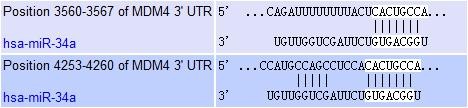 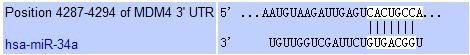 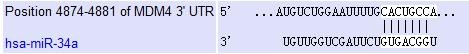 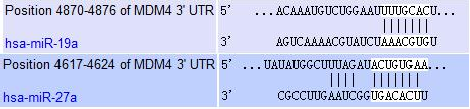 2.Getting destination fragment 2.1、obtaining cDNA templateTake a dish of 293T cells, digest it, and centrifuge the cells. Add 1ml Trizol cracking solutionto the cells, ice cracking for 10 minutes and then add 200ul ethanol to it. Treat the cells with 12,000 rpm centrifugation for 3 minutes and then take 400 UL upper liquid to add equal volume isopropyl alcohol and keep in -20°C quiet for 15 minutes.Treat the mix with 12,000 rpm centrifugation for 3 minutes, abandon the upper liquid. Dissolve the rest with 10 UL DEPC, mix in 1 UL Oligodt, keep in 70°C for 5 minutes and put them on the ice. Formulate the reaction system according to the following table, keep in 37°C forTotal	25μl2.2 PCR amplificationprimer of PCRFormulate the PCR reaction system according to the following table, temple quantity is 1μl genome,(Primer concentration: 1OD soluble in 400 UL ddh2O) ：2.5 mM dNTP mixture	1μl10×pfu buffer	5μlcDNA template	1μlA6069P+(2uM)	1μlA6069P+ (2uM)	1μlpfu Polymerase	0.4μl(5u/ul)ddH2O	41μlTotal	20μlThe reaction conditions are as follows： 95℃ 3 min94℃ 30 sec50℃ 30 sec72℃ 3 min72℃ 9 min 4℃ store35Cycles2.3 PCRproduct recovery and double enzyme cutting1）After electrophoresis of the PCR product, cut the gel strip containing the target fragment into a clean 1.5 ml EP tube under ultraviolet conditions with the scalpel. And adds the solution BD to the centrifuge tube at a ratio of 100 mg gel to 100 UL solution BD.60℃ Water bath 10 min up to gel completely dissolved, 3 times.Transfer solution to DNA purification column, leave for 2 minutes, 12000 rpm centrifuge for 1 min in room temperature, and then discard filtrate.Add 500 ul solution PE to column, 12000 rpm centrifuge for 1 min in room temperature , an the discard filtrate.Repeat the last operation once.。Treat empty column with 12000 rpm centrifuge for 1 min to completely remove the remaining liquid in the purified column.Place the column on the new 1.5 ml EP tube, add a sterile water of 30μL 60℃ to the center ofthe column, and 12000 rpm centrifuge 1 min to obtain DNA.8）take 15ul PCR recovery product , treat them in 37℃ with XhoI and Note 1 enzyme cutting for 2 hours and recovery of enzyme cutting product. The enzymatic cutting system is as follows:4 、 psiCHECK-2 vector Double enzyme cutting37℃ double enzyme cutting overnight; 1% agarose gel electrophoresis, using QIAquick Gel Extraction Kit(QIAGEN) and recovering linearized carrier fragments. The reaction system is listed as follows:component	volumeNotI	1 ulXhoI	1 ul10×O buffer	5 ulpsiCHECK-2vector	10 ul(about 1ug)H2O	33 ultotal	50 ul5、target fragment combined with psiCHECK-2vectrorThe following reaction system is prepared in a sterile 0.5 ml EP tube and is connected overnight at 16℃:compnent	volumeLinearized psiCHECK-2 vector	2 ul(about 100ng)Target DNA fragment	5 ul(about 300ng)10xT4 DNA Ligase Buffer	2 ulT4 DNA Ligase	1 ulH2O	10 ultotal	20 ul6、Transformation of Connected ProductsThe 5ul connection product was added to 100 ul DH5α receptor cells in the ice bath. Gently rotate and mix, and then ice bath 30 min.heat shock 90s in 42℃ Bath.Quickly transfer tube to ice bath, ice bath 3 min.Add 200μl LB medium, mix evenly, 37℃, 200 rpm oscillation culture for 1 hour.The bacteria solution is coated on the surface of the LB plate containing ampicillin, placed at room temperature up to absorption of the liquid. Inverted plate, transferred to 37℃ biochemical culture box for overnight culture.7、Screening for positive cloningCloning of single colonies was selected and identified by XhoI + NoteI dienzyme electrophoresis. At the same time, LBamp or Kana liquid culture medium was inoculated for 8 hours.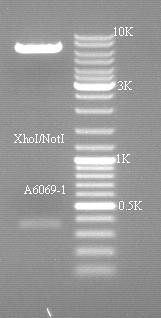 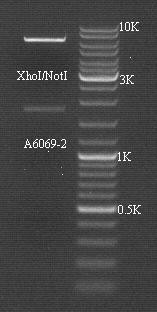 MDM4-exon	MDM4-UTR8、Sequencing and AnalysisCloning was identified by double enzyme electrophoresis and then sequenced(the carrier was sent to Shanghai bioengineering sequencing), and the clone was retained in accordance with the expected sequence. The Plasmid DNA was extracted after 12 hours of inoculation with LBamp liquid medium 20ml.The original results of sequencing are listed in the sequencing document(A6069-1, A6069-2): MDM4 EXON sequencing is as follows：CACTGCC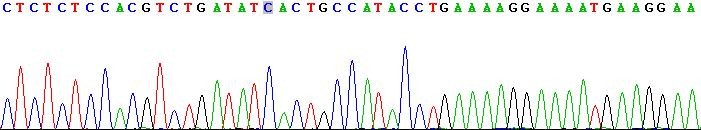 MDM4 UTR sequencing is as follows：CACTGCC、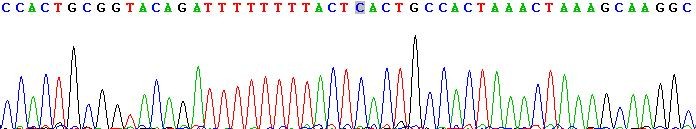 CACTGCC、CACTGCC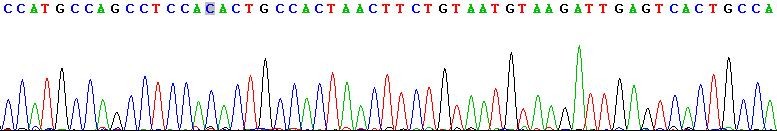 CACTGCC、TTGCAC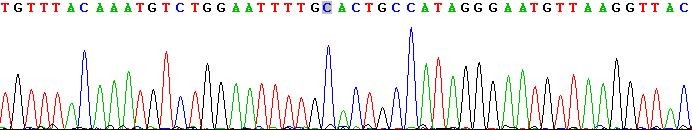 ACTGTGA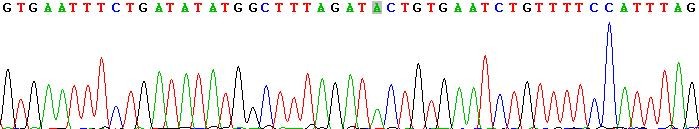 9、Cell transfection1 、 Use lipofectamineTM 2000(lipo2000) to transfect 48 hole plate2 、 The day before the transfection, inoculate an appropriate number of 293T cells in the 48-hole culture plate, each hole added culture medium without antibiotics, so that the density of cells can reach 70% ~ 80% during transfection. Groups are set as followed while each with 3 parallel holes:3 、 For each transfection sample, prepare the Plasmid-lipo2000 mixture as follows:Dilute plasmid: Dilute 100 ng psiCHECK-MDM4(V1) with 25ul medium without serum, gently mix.Use 25ul medium without serum to dilute hsa-miR-34a(V2), gently mix.Dilute lipo2000: Dilute lipo2000(V3) with 25ul medium without serum, gently mix and incubate 5 min at room temperature;Gently mix V1 + V2 with V3 and incubate 20 min at room temperature.4 、 Add Plasmid-LIPO 2000 mixture to the 48-hole plate containing cells and medium, gentlyshaken.5 、 put the culture plate in 37℃ CO2 culture box for cultivation with 48 hours. After 4 to 6 hours of culture, remove the culture liquid containing the Plasmid-LIPO 2000 mixture from the hole and replace with the fresh medium.10、Luciferase detectionAfter the cell is cracked with a cell cleavage solution, the fluorescence intensity is measured by mixing the 5ul cell cleavage with the Firefly luciferase buffer and the substrate 5ul(as described in the test kit for the promega dual fluorescence reporting system).Then add 5ul marine kidney luciferase reaction buffer and coelenterin substrat , and the activity of marine renal luciferase was measured again.Each sample was homogenized according to Firefly luciferase activity. The activity of marine renal luciferase was compared and a chart was drawn.Note: psiCHECK. -2 Vector uses Firefly luciferase as an internal reference.Main experimental reagentname	companyDouble Fluorescent Report Gene Detection Kit	Promega QIAquick Gel Extraction Kit	QIAGENXhoI	NEBNot1	NEBPsiCHECK-2Vector	PromegaDNA ligation kit	TOYOBOLipo 2000	Invitrogenfetal bovine serum	GbicoMicroRNA mimics、Negative control	GenePharmaMain experimental instrumentsname	companyABI3900High-throughput DNA synthesizer	ABI9700 PCR	ABIEDC-810 PCRBeijing	Dongsheng	Innovation BiotechnologyC02culture box(BBD 6620)	Thermo FisherCryogenic centrifuge(TDL-5000BR)Shanghai	Anting	Scientific	Medical Instrument FactoryDesktop centrifuge(5427 R)	EppendorfGel Analyze(Gel DocTM XR)	Bio-Rad20℃Ultra-cold refrigerator	Sanyo. Fluorescent detector(GloMax 96Microporous plate)	Promega Super pure water machine(Milli-Q Biocell)	Milliporepipettor	EppendorfSuper Clean WorktableShanghai Boxun Industrial Co. Ltd.. Medical Equipment FactoryElectrophoresis	Bio-RadElectric Cup	Bio-RadElectric converter	Bio-RadHorizontal electrophoresis slot	Bio-RadThermothermal rollaway	Beijing Liuyi Instrument Factorytwo hours, store in -20°C for reuse.2.5 mM dNTP mixture1.5μl5×MMLV buffer5μlRNA10μlOligodT1μlMMLV retrotranscriptase1μlddH2O7.5μlA6069-1P+(exon)CAGACCTCGAGTGTAGAGGTTACCTCTGAGGATA6069-1P-(exon)GTGATGCGGCCGCTCCCATGCTTGAGATGGTCTA6069-2P+(UTR)CAGACCTCGAGTACAGGTGTGCACCACCATGTCA6069-2P-(UTR)GTGATGCGGCCGCTGTCAAAAGAAAGTACTTCTCAAA